LIPANJ 2022. 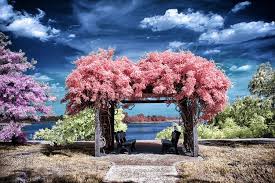 TJEDAN (2.6. – 3.6.) Četvrtak: PIZZA, LIMUNADA, SLADOLED Petak:  POHANA RIBA I LIGNJE, KRUMPIR PIRE, BLITVATJEDAN (6.6. - 10.6.)Ponedjeljak:  GRANATIR, SALATA, SLADOLEDUtorak: JUHA S GRIZ NOKLICAMA, KUHANO MESO, SOS OD RAJČICE, KRUMIPR, POVRĆESrijeda : TJESTENINA BOLOGNESE, SVJEŽA SALATA, KOLAČČetvrtak:  VARIVO OD GRAŠKA I TELETINE, SALATA Petak: BISTRA JUHA S POVRĆEM, POHANA RIBA I LIGNJE, PEČENI KRUMPIRTJEDAN (13.6. - 17.6.)Ponedjeljak: PIZZA, LIMUNADAUtorak: PILEĆI PAPRIKAŠ S NOKLICAMA, KOLAČ Srijeda: ĆUFTE, KRUMIP PIRE, SALATAČetvrtak: PRŽENICE SA ŠUNKOM I SIROM, SLADOLEDPetak: BISTRA JUHA S POVRĆEM, POHANA RIBA I LIGNJE, KRUMPIR PIRE, BLITVA TJEDAN (20.6. - 21.6.)Ponedjeljak: PITA SA SIROM, GRIZ S POSIPOMUtorak: BISTRA JUHA, MESNA ŠTRUCA, MAHUNE,  SALATAMoguće su izmjene jelovnika ako postoje opravdane okolnosti!